МАУ «Исаклинский МЦК»Межпоселенческая центральная районная библиотека им. И.Г. Зиненко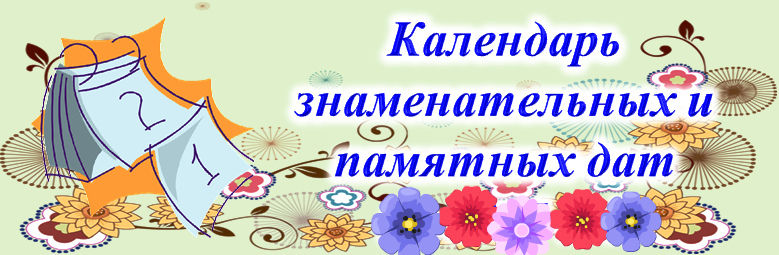 2018 год2018 год в России   315 лет со дня основания Санкт-Петербурга.   185 лет со дня выхода в свет первое полное издание романа в стихах "Евгений Онегин" А. С. Пушкина.   125 лет со дня официального открытия «Московской городской галереи Павла и Сергея Михайловичей Третьяковых». Ныне – Государственная Третьяковская галерея.   120 лет со дня торжественного открытия Русского музея императора Александра III. Ныне – Государственный Русский музей.   100 лет со дня возвращения Москве статуса столицы России.   100 лет со дня расстрела в Екатеринбурге последнего российского императора Николая II и членов его семьи.   75 лет со дня победы советских войск над немецко-фашистскими войсками в Сталинградской битве и в битве на Курской дуге.   В марте 2018 года в России  пройдут выборы  Президента России.   Президент России В. Путин подписал Указ об объявлении в России с 2018 – 2027 годы Десятилетия детства.   Президент России В. Путин подписал Указ о праздновании в 2018 году  100 – летия со дня рождения  русского писателя, философа, драматурга  Александра Исаевича Солженицына.   2018 году Россия будет отмечать памятную дату в честь 100 – летия окончания Первой мировой войны.КНИГИ-ЮБИЛЯРЫ 2018185 лет (1833) – «Пестрые сказки» В.Ф.Одоевского180 лет (1838) – «Стойкий оловянный солдатик» Х.К.Андерсена160 лет (1858) – «Аленький цветочек» С.Т.Аксакова; 150 лет (1868) – «Дети капитана Гранта» Жюля Верна135 лет (1883) – «Остров сокровищ» Р.Л.Стивенсона;120 лет (1898) – «Война миров» Г.Уэллса115 лет (1903) – «После бала» Л.Н.Толстого115 лет – «Вишневый сад» А.П.Чехова110 лет (1908) – «Синяя птица» М.Метерлинка 105 лет (1913) – «Детство» М.Горького 95 лет (1923) – «Мойдодыр» К.И.Чуковского95 лет – «Алые паруса» А.С.Грина90 лет (1928) – «Человек-амфибия» А.Р.Беляева90 лет – «Лесная газета» В.В.Бианки90 лет – «Три толстяка» Ю.К.Олеши90 лет – «Маленькие дети» (в последующих изданиях «От двух до пяти») К.И.Чуковского90 лет – «Кем быть?» В.В.Маяковского 90 лет – «Двенадцать стульев» И.Ильфа и Е.Петрова 80 лет – «Никита и его друзья» Е.И.Чарушина80 лет – «Черемыш – брат героя» Л.А.Кассиля75 лет (1943) – «Маленький принц» А. де Сент-Экзюпери 70 лет (1948) – «Кортик» А.Н.Рыбакова70 лет – «Сказка о потерянном времени» Е.Л.Шварца65 лет – 35 лет (1973) – «Сандро из Чегема» Ф.А.Искандера;65 лет – «Не стреляйте в белых лебедей» Б.ВасильеваКраеведение   95 лет со дня рождения полного кавалера ордена Славы И. П. Степанова (1923, д. Больше-Никольское Муромцевского р-на Омской обл. — 2.05.1945, Германия).   155 лет со времени ввода в действие (1863) Петропавловского винокуренного завода (ныне Муромцевский район).   175 лет со времени основания с. Курганка (1843)   350 лет со времени основания с. Бергамак (1668)Источник выполнения: Библиотека имени Михаила Александровича Ульянова / Виртуальный дневник методиста / Календарь знаменательных и памятных дат на 2018год. [Электронный ресурс] – Режим доступа: http://ulyanovbib.blogspot.ru/2017/08/2018.html Составитель: Ганина В.Г., библиограф МЦРБ им. И.Г. Зиненко©Я Н В А Р ЬЯ Н В А Р ЬЯ Н В А Р Ь11·        Новый год – 2013·        Всемирный День мира22·        60 лет со дня рождения русского писателя, поэта Тима Собакина (Андрея Викторовича Иванова) (1958)66·        Рождественский сочельник·        90 лет со дня рождения русского поэта Льва Ивановича Кузьмина (1928-2000)77·        Рождество Христово·        С 7 по 19 января - Святки88·        День детского кино·        105 лет со дня рождения поэта Ярослава Васильевича Смелякова (1913-1972)99·        95 лет со дня рождения русского поэта Бориса Алексеевича Чичибабина (1923-1994)1010·        135 лет со дня рождения русского писателя Алексея Николаевича Толстого (1883-1945)1212·        390 лет со дня рождения французского писателя Шарля Перро (1628-1703)1414·        95 лет со дня рождения русского писателя Юрия Иосифовича Коринца (1923-1989)·        Старый Новый год1616·        110 лет со дня рождения русского писателя Павла Филипповича Нилина (1908-1981)1717·        155 лет со дня рождения русского актера и режиссера Константина Сергеевича Станиславского (Алексеева) (1863-1938)1919·        Крещение Господне·        155 лет со дня рождения русского писателя Александра Серафимовича Серафимовича (1863-1949·        145 лет со дня рождения русской писательницы Лидии Алексеевны Чарской (Вороновой) (1873-1937)2020·        40 лет со дня запуска первого космического транспортного корабля «Прогресс-1» (1978)2121·        110 лет со дня рождения писателя, поэта Константина Федоровича Седых (1908-1979)2222·        230 лет со дня рождения английского поэта Джорджа Байрона (1788-1824)2323·        235 лет со дня рождения французского писателя Стендаля (Анри Мари Бейля) (1783-1842)2424·        170 лет со дня рождения русского художника Василия Ивановича Сурикова (1848-1916)2525·        День святой Татьяны. ·        80 лет со дня рождения русского поэта, актёра  Владимира Семеновича Высоцкого (1938-1980)2727·        День воинской славы России. Снятие блокады города Ленинграда (1944)Ф Е В Р А Л ЬФ Е В Р А Л ЬФ Е В Р А Л Ь2·        День воинской славы России. 70 лет победы над немецко-фашистскими войсками в Сталинградской битве (1943)·        День воинской славы России. 70 лет победы над немецко-фашистскими войсками в Сталинградской битве (1943)4·        145 лет со дня рождения писателя Михаила Михайловича Пришвина (1873-1954)·        145 лет со дня рождения писателя Михаила Михайловича Пришвина (1873-1954)8·        День российской науки·        День памяти юного героя-антифашиста·        190 лет со дня рождения), французского писателя-фантаста Жюля Верна (1828-1905)·        День российской науки·        День памяти юного героя-антифашиста·        190 лет со дня рождения), французского писателя-фантаста Жюля Верна (1828-1905)9·        80 лет со дня рождения русского писателя Юрия Иосифовича Коваля (1938-1995) ·        235 лет со дня рождения поэта, переводчика Василия Андреевича Жуковского (1783-1852)·        125 лет со дня рождения советского литературоведа Дмитрия Дмитриевича Благого (1893-1984·        80 лет со дня рождения русского писателя Юрия Иосифовича Коваля (1938-1995) ·        235 лет со дня рождения поэта, переводчика Василия Андреевича Жуковского (1783-1852)·        125 лет со дня рождения советского литературоведа Дмитрия Дмитриевича Благого (1893-198410·        80 лет со дня рождения российского пиателя Георгия Александровича Вайнера (1938-2009)·        85 лет со дня рождения писателя, драматурга Михаила Михайловича Рощина (1933)·        120 лет со дня рождения немецкого драматурга Бертольда Брехта (1898-1956)·        День дипломатического работника·        80 лет со дня рождения российского пиателя Георгия Александровича Вайнера (1938-2009)·        85 лет со дня рождения писателя, драматурга Михаила Михайловича Рощина (1933)·        120 лет со дня рождения немецкого драматурга Бертольда Брехта (1898-1956)·        День дипломатического работника12·        Праздник трех святителей: Василия Великого, Григория Богослова, Иоанна Златоуста·        Праздник трех святителей: Василия Великого, Григория Богослова, Иоанна Златоуста13·        145 лет со дня рождения  русского певца Федора Ивановича Шаляпина (1873-1938)·        130 лет со дня рождения театрального режиссера Евгения Багратионовича Вахтангова (1883-1922)·        145 лет со дня рождения  русского певца Федора Ивановича Шаляпина (1873-1938)·        130 лет со дня рождения театрального режиссера Евгения Багратионовича Вахтангова (1883-1922)15·        День памяти воинов-интернационалистов·        90 лет со дня рождения эстонского писателя Эно Рауда (1928)·        День памяти воинов-интернационалистов·        90 лет со дня рождения эстонского писателя Эно Рауда (1928)21·        Международный день родного языка·        Международный день родного языка23·        День защитника Отечества·        День защитника Отечества24·        105 лет со дня рождения писателя Эммануила Генриховича Казакевича (1913-1962)·        105 лет со дня рождения писателя Эммануила Генриховича Казакевича (1913-1962)27·        105 лет со дня рождения американского писателя, драматурга Ирвина Шоу (1913-1984)·        105 лет со дня рождения американского писателя, драматурга Ирвина Шоу (1913-1984)М А Р ТМ А Р ТМ А Р Т1·        155 лет со дня рождения поэта, писателя, драматурга Фёдора Кузьмича Сологуба (1863-1927)·        155 лет со дня рождения поэта, писателя, драматурга Фёдора Кузьмича Сологуба (1863-1927)6·        90 лет со дня рождения колумбийского писателя Габриэля Гарсия Маркеса (1928)·        90 лет со дня рождения колумбийского писателя Габриэля Гарсия Маркеса (1928)7·        90 лет со дня рождения писателя Владимира Алексеевича Чивилихина (1928-1984)·        140 лет со дня рождения русского художника Бориса Михайловича Кустодиева (1878-1927)·        90 лет со дня рождения писателя Владимира Алексеевича Чивилихина (1928-1984)·        140 лет со дня рождения русского художника Бориса Михайловича Кустодиева (1878-1927)8·        Международный женский день·        Международный женский день11·        Масленица·        Масленица12·        95 лет со дня рождения русского писателя Святослава Владимировича Сахарнова (1923-2010)·        95 лет со дня рождения русского писателя Святослава Владимировича Сахарнова (1923-2010)13·        105 лет со дня рождения поэта, баснописца, автора слов трёх гимнов нашей страны Сергея Владимировича Михалкова (1913-2009)·        130 лет со дня рождения советского педагога и писателя Антона Семеновича Макаренко (1888-1939)·        105 лет со дня рождения поэта, баснописца, автора слов трёх гимнов нашей страны Сергея Владимировича Михалкова (1913-2009)·        130 лет со дня рождения советского педагога и писателя Антона Семеновича Макаренко (1888-1939)14·        День православной книги·        105 лет со дня рождения писателя Георгия Дмитриевича Гулия (1913-1989)·        День православной книги·        105 лет со дня рождения писателя Георгия Дмитриевича Гулия (1913-1989)15·        Всемирный день защиты прав потребителей·        Всемирный день защиты прав потребителей16·        215 лет со дня рождения русского поэта Николая Михайловича Языкова (1803-1847)·        95 лет со дня рождения русского писателя Валерия Владимировича Медведева (1923-1997)·        215 лет со дня рождения русского поэта Николая Михайловича Языкова (1803-1847)·        95 лет со дня рождения русского писателя Валерия Владимировича Медведева (1923-1997)17·        110 лет со дня рождения писателя  Бориса Николаевича Полевого (1908-1981)·        110 лет со дня рождения писателя  Бориса Николаевича Полевого (1908-1981)20·        190 лет со дня рождения норвежского драматурга Генрика Иоганна Ибсена (1828-1906)·        85 лет со дня рождения поэта, барда Александра Моисеевича Городницкого (1933)·        85 лет со дня рождения русского писателя Геннадия Яковлевича Снегирева (1933-2004)·        190 лет со дня рождения норвежского драматурга Генрика Иоганна Ибсена (1828-1906)·        85 лет со дня рождения поэта, барда Александра Моисеевича Городницкого (1933)·        85 лет со дня рождения русского писателя Геннадия Яковлевича Снегирева (1933-2004)28·        150 лет со дня рождения русского писателя Максима Горького (Алексея Максимовича Пешкова) (1868-1936)·        150 лет со дня рождения русского писателя Максима Горького (Алексея Максимовича Пешкова) (1868-1936)30·        175 лет со дня рождения писателя Константина Михайловича Станюковича (1843-1903)·        165 лет со дня рождения голландского художника Винсента Ван Гога (1853-1890)·        175 лет со дня рождения писателя Константина Михайловича Станюковича (1843-1903)·        165 лет со дня рождения голландского художника Винсента Ван Гога (1853-1890)31·        175 лет со дня рождения сказительницы Марии Дмитриевны Кривополеновой (1843-1924)·        175 лет со дня рождения сказительницы Марии Дмитриевны Кривополеновой (1843-1924)А П Р Е Л ЬА П Р Е Л Ь1·        День смеха ·        Международный день птиц·        90 лет со дня рождения русского поэта Валентина Дмитриевича Берестова (1928-1998)·        145 лет со дня рождения русского композитора Сергея Васильевича Рахманинова (1873-1943)·        День смеха ·        Международный день птиц·        90 лет со дня рождения русского поэта Валентина Дмитриевича Берестова (1928-1998)·        145 лет со дня рождения русского композитора Сергея Васильевича Рахманинова (1873-1943)2 ·        Международный день детской книги·        130 лет со дня рождения русской писательницы Мариэтты Сергеевны Шагинян (1888-1982)·        Международный день детской книги·        130 лет со дня рождения русской писательницы Мариэтты Сергеевны Шагинян (1888-1982)3·        95 лет со дня рождения Светозара Русакова (1923-2006) художника-мультипликатора, подарившего не одному поколению зрителей бессмертных Волка и Зайца («Ну, погоди!») и т.д.·        50 лет со дня рождения популярного российского писателя-фантаста Сергея Лукьяненко (1968)·        95 лет со дня рождения Светозара Русакова (1923-2006) художника-мультипликатора, подарившего не одному поколению зрителей бессмертных Волка и Зайца («Ну, погоди!») и т.д.·        50 лет со дня рождения популярного российского писателя-фантаста Сергея Лукьяненко (1968)4·        День святого Исидора – покровителя Интернета и компьютеров·        200 лет со дня рождения английского писателя Томаса Майн Рида (1818-1883)·        День святого Исидора – покровителя Интернета и компьютеров·        200 лет со дня рождения английского писателя Томаса Майн Рида (1818-1883)11·        Международный день освобождения узников фашистских концлагерей·        Международный день освобождения узников фашистских концлагерей12·        Всемирный день авиации и космонавтики·        195 лет со дня рождения русского драматурга Александра Николаевича Островского (1823-1886)·        Всемирный день авиации и космонавтики·        195 лет со дня рождения русского драматурга Александра Николаевича Островского (1823-1886)15·        85 лет со дня рождения русского писателя-фантаста Бориса Натановича Стругацкого (1933)·        85 лет со дня рождения русского писателя-фантаста Бориса Натановича Стругацкого (1933)16·        Международный день астрономии·        Международный день астрономии22·        Международный День Земли·        110 лет со дня рождения корифея отечественной научной фантастики  Ивана Антоновича Ефремова (1908-1972)·        Международный День Земли·        110 лет со дня рождения корифея отечественной научной фантастики  Ивана Антоновича Ефремова (1908-1972)23·        День рождения Уильяма Шекспира·        День рождения Уильяма Шекспира24·        110 лет со дня рождения русской писательницы Веры Васильевны Чаплиной (1908-1994)·        110 лет со дня рождения русской писательницы Веры Васильевны Чаплиной (1908-1994)30·        135 лет со дня рождения чешского писателя Ярослава Гашека (1883-1923)·        135 лет со дня рождения чешского писателя Ярослава Гашека (1883-1923)М А ЙМ А ЙМ А Й3·        170 лет со дня рождения художника Виктора Михайловича Васнецова (1848-1926)·        170 лет со дня рождения художника Виктора Михайловича Васнецова (1848-1926)5·        Пасха Христова·        Пасха Христова6·        День святого Георгия Победоносца·        День святого Георгия Победоносца7·        115 лет со дня рождения поэта Николая Алексеевича Заболоцкого(1903-1958)·        115 лет со дня рождения поэта Николая Алексеевича Заболоцкого(1903-1958)8·        130 лет со дня рождения художника-иллюстратора Владимира Михайловича Конашевича (1888-1963)·        130 лет со дня рождения художника-иллюстратора Владимира Михайловича Конашевича (1888-1963)9·        День Победы·        День Победы12·        85 лет со дня рождения русского поэта Андрея Андреевича Вознесенского (1933-2010)·        85 лет со дня рождения русского поэта Андрея Андреевича Вознесенского (1933-2010)14·        90 лет со дня рождения русской писательницы Софьи Леонидовны Прокофьевой (1928)·        90 лет со дня рождения русской писательницы Софьи Леонидовны Прокофьевой (1928)15·        Международный день семьи·        Международный день семьи18·        970 лет со дня рождения выдающегося персидского поэта, математика, астронома, философа Омара Хайяма (1048-1131)·        970 лет со дня рождения выдающегося персидского поэта, математика, астронома, философа Омара Хайяма (1048-1131)19·        День пионерии·        День пионерии26·        80 лет со дня рождения русской писательницы  Людмилы Стефановны Петрушевской (1938)·        110 лет со дня рождения драматурга Алексея Николаевича Арбузова (1908-1986)·        80 лет со дня рождения русской писательницы  Людмилы Стефановны Петрушевской (1938)·        110 лет со дня рождения драматурга Алексея Николаевича Арбузова (1908-1986)27·        Всероссийский день библиотек·        115 лет со дня рождения советской поэтессы, автора стихов для детей Елены Александровны Благининой (1903-1989)·        Всероссийский день библиотек·        115 лет со дня рождения советской поэтессы, автора стихов для детей Елены Александровны Благининой (1903-1989)И Ю Н ЬИ Ю Н Ь·        405 лет со дня вступления на престол Михаила Романова (1613г.), русского царя·        405 лет со дня вступления на престол Михаила Романова (1613г.), русского царя·         160 лет освящению Исаакиевского собора в Санкт-Петербурге (1858г.)·         160 лет освящению Исаакиевского собора в Санкт-Петербурге (1858г.)·        80 лет назад М. А. Булгаков завершил роман «Мастер и Маргарита» (1938г.)·        80 лет назад М. А. Булгаков завершил роман «Мастер и Маргарита» (1938г.)·         55 лет первому полету женщины-космонавта В.В. Терешковой в космос (1963г.)·         55 лет первому полету женщины-космонавта В.В. Терешковой в космос (1963г.)1·        Международный день защиты детей·        Международный день защиты детей 1·        95 лет со дня рождения Б.А. Можаева (1923-1996), русского прозаика, мастера деревенской прозы·        95 лет со дня рождения Б.А. Можаева (1923-1996), русского прозаика, мастера деревенской прозы5·        Всемирный день окружающей среды·        День эколога (с 1972г.)·        120 лет со дня рождения Федерико Гарсиа Лорки (1898-1936), испанского поэта и драматурга·        Всемирный день окружающей среды·        День эколога (с 1972г.)·        120 лет со дня рождения Федерико Гарсиа Лорки (1898-1936), испанского поэта и драматурга6·        Пушкинский день России·        День русского языка (Отмечается ООН)·        Пушкинский день России·        День русского языка (Отмечается ООН)7·        170 лет со дня рождения Поля Гогена (1848-1903), французского живописца·        170 лет со дня рождения Поля Гогена (1848-1903), французского живописца8·        День социального работника·        Всемирный день океанов·        День социального работника·        Всемирный день океанов9·        Международный день друзей (неофициальный)·        Международный день друзей (неофициальный)12 ·        День России·        115 лет со дня рождения М.А. Светлова (1903-1964), русского поэта, драматурга·        День России·        115 лет со дня рождения М.А. Светлова (1903-1964), русского поэта, драматурга22·        День памяти и скорби, 77 года со дня начала Великой Отечественной войны и обороны Брестской крепости (1941)·        120 лет со дня рождения Эриха Марии Ремарка (1898-1970), известного немецкого писателя·        День памяти и скорби, 77 года со дня начала Великой Отечественной войны и обороны Брестской крепости (1941)·        120 лет со дня рождения Эриха Марии Ремарка (1898-1970), известного немецкого писателя23·        Международный Олимпийский день·        Международный Олимпийский день26·        Международный день борьбы с наркоманией·        Международный день борьбы с наркоманией27·        День молодежи·        Всемирный День рыболовства·        День молодежи·        Всемирный День рыболовстваИ Ю Л ЬИ Ю Л Ь8·        Всероссийский день семьи, любви и верности·        Всероссийский день семьи, любви и верности10·        День воинской славы. Победа русской армии под командование Петра I над шведами в Полтавском сражении (1709г.)·        День воинской славы. Победа русской армии под командование Петра I над шведами в Полтавском сражении (1709г.)11·        90 лет со дня рождения В.С. Пикуля (1928-1990), русского писателя, автора исторических романов·        90 лет со дня рождения В.С. Пикуля (1928-1990), русского писателя, автора исторических романов14·        275 лет со дня рождения Г.Р. Державина (1743-1816), русского общественного деятеля, поэта, представителя русского классицизма·        115 лет со дня рождения Ирвинга Стоуна (1903-1989), американского писателя·        275 лет со дня рождения Г.Р. Державина (1743-1816), русского общественного деятеля, поэта, представителя русского классицизма·        115 лет со дня рождения Ирвинга Стоуна (1903-1989), американского писателя5·        115 лет со дня рождения В.Г.Сутеева, писателя, художника (1903-1993)·        115 лет со дня рождения В.Г.Сутеева, писателя, художника (1903-1993)13·        90 лет со дня рождения В.С.Пикуля, русского писателя (1928-1990)·        90 лет со дня рождения В.С.Пикуля, русского писателя (1928-1990)16·        90 лет со дня рождения Андрея Дементьева, русского поэта·        90 лет со дня рождения Андрея Дементьева, русского поэта18·        95 лет со дня рождения Е.Евтушенко, русского писателя·        95 лет со дня рождения Е.Евтушенко, русского писателя19·        115 лет со дня рождения О.И.Высотской, детской писательницы (1903-1970)·        125 лет со дня рождения В.Маяковского (1893-1930)·        115 лет со дня рождения О.И.Высотской, детской писательницы (1903-1970)·        125 лет со дня рождения В.Маяковского (1893-1930)25·        95 лет со дня рождения Марии Гриппе, шведской писательницы, лауреата Международной премии им.Андерсена (1923)·        95 лет со дня рождения Марии Гриппе, шведской писательницы, лауреата Международной премии им.Андерсена (1923)27·        165 лет со дня рождения В.Г.Короленко, русского писателя (1853-1921)·        165 лет со дня рождения В.Г.Короленко, русского писателя (1853-1921)30·        110 лет со дня рождения А.В.Кокорина, художника-иллюстратора (1908-1987)·        110 лет со дня рождения А.В.Кокорина, художника-иллюстратора (1908-1987)А В Г У С ТА В Г У С ТА В Г У С Т970 лет со дня рождения Омара Хайяма, персидского поэта(1048-1122)9·        День первой в российской истории морской победы русского гребного флота под командованием Петра I над шведским линейным флотом в ходе северной войны у мыса Гангут (1714)11·        215 лет со дня рождения В.Ф.Одоевского, русского писателя (1803-1869)15·        140 лет со дня рождения Р.А.Кудашевой, русской писательницы (1878-1964)·        160 лет со дня рождения Э.Несбит, английской писательницы (1858-1924)20·        205 лет со дня рождения В.А.Соллогуба, писателя (1813-1882)22·        День государственного флага РФ·        110 лет со дня рождения Л.Пантелеева, русского писателя (1908-1987)23·        75 лет со дня разгрома советскими войсками немецко-фашистских войск в Курской битве (1943)26·        80 лет со дня рождения В.Губарева, детского писателя27·        день российского киноС Е Н Т Я Б Р ЬС Е Н Т Я Б Р Ь3·         85 лет со дня рождения Н.И.Романовой, детской писательницы7·         95 лет со дня рождения Э.Асадова, русского поэта (1923)8·        День Бородинского сражения под командованием М.И.Кутузова с французской армией (1812)·        95 лет со дня рождения Р.Гамзатова, поэта (1923)9·        190 лет со дня рождения Л.Н.Толстого, русского писателя (1828-1910)·         100 лет со дня рождения Б.Заходера, поэта, писателя (1918-2000)10·        115 лет со дня рождения М.А.Белаховой, детской писательницы (1903-1969)11·        День победы русской эскадры под командованием Ф.Ф.Ушакова над турецкой эскадрой у мыса Тендра (1790)·        95 лет со дня рождения Г.Я.Бакланова (Фридман), русского писателя (1923)20·        90 лет со дня рождения Г.Сапгира, русского поэта (1928)21·        День победы русских полков во главе с великим князем Дмитрием Донским над монголо-татарскими войсками в Куликовской битве (1380)27·        70 лет со дня рождения Г.Н.Юдина, русского писателя и художника-иллюстратора (1943)28·        100 лет со дня рождения В.Сухомлинского (1918-1970)О К Т Я Б Р ЬО К Т Я Б Р Ь1·        Международный день музыки4·        Всемирный день защиты животных8·        195 лет со дня рождения И.С.Аксакова, публициста, критика, теоретика, поэта (1823-1866)10·        205 лет со дня рождения Джузеппе Верди, итальянского композитора (1813-1901)14·        80 лет со дня рождения В.П.Крапивина, детского писателя (1938)·        65 лет со дня рождения Т.Крюковой, детской писательницы (1953)19·        100 лет со дня рождения А.Галича, драматурга, барда (1918-1974)Н О Я Б Р ЬН О Я Б Р Ь·        Последнее воскресенье – День Матери4·        День народного единства5·        140 лет со дня рождения С.Петрова-Водкина, русского художника (1878-1939)7·        День освобождения Москвы силами народного ополчения под руководством Кузьмы Минина и Дмитрия Пожарского от польских интервентов (1612)9·        200 лет со дня рождения И.С.Тургенева, русского писателя (1818-1883)12·        185 лет со дня рождения А.П.Бородина, русского композитора (1833 – 1927)16·        Международный День толерантности21·        Всемирный день приветствий23·        110 лет со дня рождения Н.Носова, детского писателя (1908-1976)26·        Всемирный день информации28·        160 лет со дня рождения Сальмы Лагерлеф, шведской писательницы (1858-1940)29·        120 лет со дня рождения К.Льюиса, английского писателя (1898-1963)30·        105 лет со дня рождения В.Драгунского, детского писателя (1913-1972)Д Е К АБ Р ЬД Е К АБ Р Ь3·         Международный день инвалидов4·        115 лет со дня рождения Л.Лагина, детского писателя (1903-1979)5·        215 лет со дня рождения Ф.Тютчева, русского поэта (1803-1973)11·        100 лет со дня рождения А.Солженицына, писателя (1918)12·        90 лет со дня рождения Ч.Айтматова, киргизского писателя (1928)1315·        95 лет со дня рождения Я.Акима, детского поэта (1923)